УКРАЇНАМЕНСЬКА  МІСЬКА  РАДАМенського району Чернігівської областіР О З П О Р Я Д Ж Е Н Н ЯВід 27 вересня 2019 року                  № 270    Про нагородження Почесною грамотоюВідповідно до Положення про Почесну Грамоту міської ради, враховуючи рішення 7 сесії 7 скликання Менської міської ради від 22.02.2016 року «Про внесення змін» до рішення 21 сесії 5 скликання від 17.07.2008 року Про Положення про Почесну грамоту міської ради», враховуючи подання КУ «Менський міський центр соціальних служб для сім'ї, дітей та молоді» Менської міської ради щодо нагородження Почесною Грамотою  Менської міської ради з нагоди  Міжнародного дня усиновлення: Грамотою нагородити:- Курницьку Ольгу Василівну;Вручити грошову винагороду  в сумі 124 грн. 22 коп. (з урахуванням податку з доходів фізичних осіб, військового збору).Кошти без урахування податку з доходів фізичних осіб, військового збору зарахувати на картковий рахунок завідувача сектору кадрової роботи Менської міської ради Осєдач Р.М.Міський голова                                                                Г.А. Примаков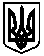 